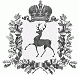 АДМИНИСТРАЦИЯРАБОЧЕГО ПОСЁЛКА ШАРАНГАШАРАНГСКОГО МУНИЦИПАЛЬНОГО РАЙОНАНИЖЕГОРОДСКОЙ ОБЛАСТИПОСТАНОВЛЕНИЕот   --.2021	№ Об утверждении Программы профилактики рисков причинения вреда (ущерба) охраняемым законом ценностям по муниципальному жилищному контролю на территории рабочего поселка Шаранга Шарангского муниципального района Нижегородской области на 2022 год                 В соответствии с Федеральным законом от 31.07.2020 № 248-ФЗ «О государственном контроле (надзоре) и муниципальном контроле в Российской Федерации», на основании постановления Правительства РФ от 25.06.2021 № 990 «Об утверждении Правил разработки и утверждения контрольными (надзорными) органами программы профилактики рисков причинения вреда (ущерба) охраняемым законом ценностям», решением поселкового Совета рабочего поселка Шаранга Шарангского муниципального района Нижегородской области от 20.10.2021 №35 «Об утверждении Положения о муниципальном жилищном контроле на территории рабочего поселка Шаранга Шарангского муниципального района Нижегородской области», руководствуясь Уставом рабочего поселка Шаранга Шарангского муниципального района Нижегородской области, администрация рабочего поселка Шаранга Шарангского муниципального района Нижегородской области (далее- администрация) п о с т а н о в л я е т:	1.Утвердить Программу  профилактики рисков причинения вреда (ущерба) охраняемым законом ценностям по муниципальному жилищному контролю на территории рабочего поселка Шаранга Шарангского муниципального района Нижегородской области на 2022 год согласно приложению.	2. Обнародовать настоящее постановление в порядке, установленном Уставом рабочего поселка Шаранга Шарангского муниципального района Нижегородской области и разместить на официальном сайте администрации Шарангского муниципального района Нижегородской области в информационно-телекоммуникационной сети «Интернет».	3.Настоящее постановление  вступает   в   силу со дня его официального обнародования.           4.Контроль за исполнением настоящего постановления оставляю за собой.Глава администрации                                                                                  С.В.КраевУтвержденпостановлением администрации рабочего поселка Шаранга Шарангского района Нижегородской областиот --.11.2021 №--ПРОГРАММА профилактики рисков причинения вреда (ущерба) охраняемым законом ценностям по муниципальному жилищному контролю на территории рабочего поселка Шаранга Шарангского муниципального района Нижегородской области (далее – Программа)Раздел I. Анализ текущего состояния осуществления вида контроля, описание текущего развития профилактической деятельности контрольного органа, характеристика проблем, на решение которых направлена программа профилактикиНастоящая Программа разработана в соответствии со статьей 44 Федерального закона от 31 июля 2021 года № 248-ФЗ «О государственном контроле (надзоре) и муниципальном контроле в Российской Федерации», постановлением Правительства Российской Федерации от 25 июня 2021 года № 990 «Об утверждении Правил разработки и утверждения контрольными (надзорными) органами программы профилактики рисков причинения вреда (ущерба) охраняемым законом ценностям» и предусматривает комплекс мероприятий по профилактике рисков причинения вреда (ущерба) охраняемым законом ценностям при осуществлении муниципального жилищного контроля.В соответствии с Положением о муниципальном жилищном контроле на территории рабочего поселка Шаранга Шарангского муниципального района Нижегородской области, утвержденным решением поселкового Совета рабочего поселка Шаранга Шарангского муниципального района Нижегородской области от 20 октября 2021 года №35 , функцию муниципального жилищного контроля осуществляет администрация рабочего поселка Шаранга Шарангского муниципального района Нижегородской области (далее – администрация) в лице главы администрации. В соответствии с возложенными задачами, администрация осуществляет контроль за соблюдением юридическими лицами, индивидуальными предпринимателями и гражданами обязательных требований в отношении муниципального жилищного фонда, а именно:1) требований к использованию и сохранности жилищного фонда, в том числе требований к жилым помещениям, их использованию и содержанию, использованию и содержанию общего имущества собственников помещений    в многоквартирных домах, порядку осуществления перевода жилого помещения в нежилое помещение и нежилого помещения в жилое в многоквартирном доме, порядку осуществления перепланировки и (или) переустройства помещений в многоквартирном доме;2) требований к формированию фондов капитального ремонта;3) требований к созданию и деятельности юридических лиц, индивидуальных предпринимателей, осуществляющих управление многоквартирными домами, оказывающих услуги и (или) выполняющих работы по содержанию и ремонту общего имущества в многоквартирных домах;4) требований к предоставлению коммунальных услуг собственникам и пользователям помещений в многоквартирных домах и жилых домов;5) правил изменения размера платы за содержание жилого помещения в случае оказания услуг и выполнения работ по управлению, содержанию и ремонту общего имущества в многоквартирном доме ненадлежащего качества и (или) с перерывами, превышающими установленную продолжительность;6) правил содержания общего имущества в многоквартирном доме и правил изменения размера платы за содержание жилого помещения;7) правил предоставления, приостановки и ограничения предоставления коммунальных услуг собственникам и пользователям помещений в многоквартирных домах и жилых домов;8) требований энергетической эффективности и оснащенности помещений многоквартирных домов и жилых домов приборами учета используемых энергетических ресурсов;9) требований к порядку размещения ресурсоснабжающими организациями, лицами, осуществляющими деятельность по управлению многоквартирными домами, информации в системе;10) требований к обеспечению доступности для инвалидов помещений      в многоквартирных домах;11) требований к предоставлению жилых помещений в наемных домах социального использования.Объектом муниципального жилищного контроля (далее - объект контроля) является жилищный фонд, находящийся в муниципальной собственности рабочего поселка Шаранга Шарангского муниципального района Нижегородской области, а также деятельность, действия (бездействие) граждан и организаций, в рамках которых должны соблюдаться обязательные требования, в том числе предъявляемые к гражданам и организациям, осуществляющим деятельность, действия (бездействие) при эксплуатации муниципального жилищного фонда. Контролируемыми лицами при осуществлении муниципального жилищного контроля являются лица, использующие объекты контроля. Динамика числа проверок при осуществлении муниципального жилищного контроля: Плановые проверки по муниципальному жилищному контролю не осуществлялись в связи с отсутствием согласованных с органами прокуратуры планов проверок. Оснований для проведения внеплановых проверок не возникло.Во исполнение статьи 8.2 Федерального закона от 26.12.2008 № 294-ФЗ «О защите прав юридических лиц и индивидуальных предпринимателей при осуществлении государственного контроля (надзора) и муниципального контроля» постановлением администрации рабочего поселка Шаранга Шарангского муниципального района Нижегородской области от 14.01.2021  № 7 утверждена Программа профилактики нарушений обязательных требований, установленных муниципальными правовыми актами на 2021 год и плановый период 2022-2023 годов».Контрольным органом в рамках реализации Программы в первом полугодии 2021 года регулярно проводилась работа с населением по вопросам соблюдения требований жилищного законодательства. Также в рамках профилактической деятельности:- подготовлены и размещены на официальном сайте администрации Шарангского муниципального района доклады об осуществлении муниципального контроля на территории рабочего поселка Шаранга Шарангского муниципального района Нижегородской области.На официальном сайте администрации Шарангского муниципального района в разделе «Администрация рабочего поселка Шаранга Шарангского муниципального района Нижегородской области» создан подраздел «Муниципальный контроль», в котором аккумулируется необходимая подконтрольным субъектам информация в части муниципального контроля в сфере благоустройства (http://www.sharanga.nnov.ru/municipalnyj-kontrol-1/Раздел 2. Цели и задачи реализации программы профилактики рисков причинения вреда	Цели Программы:	- стимулирование добросовестного соблюдения обязательных требований всеми контролируемыми лицами;	- устранение условий, причин и факторов, способных привести к нарушениям обязательных требований и (или) причинению вреда (ущерба) охраняемым законом ценностям;	- создание условий для доведения обязательных требований до контролируемых лиц, повышение информированности о способах их соблюдения.	Проведение профилактических мероприятий Программы позволяет решить следующие задачи:	- выявление причин, факторов и условий, способствующих нарушению обязательных требований законодательства, определение способов устранения или снижения рисков их возникновения;	- установление зависимости видов, форм и интенсивности профилактических мероприятий от особенностей конкретных подконтрольных субъектов, и проведение профилактических мероприятий с учетом данных факторов;	- формирование единого понимания обязательных требований законодательства у всех участников контрольной деятельности;	- повышение прозрачности осуществляемой органом контроля контрольной деятельности;	- повышение уровня правовой грамотности контролируемых субъектов, в том числе путем обеспечения доступности информации об обязательных требованиях законодательства и необходимых мерах по их исполнению. Раздел 3. Перечень профилактических мероприятий, сроки (периодичность) их проведенияМероприятия программы представляют собой комплекс мер, направленных на достижение целей и решение основных задач настоящей Программы. Перечень основных профилактических мероприятий Программы на 2022 год приведен в таблице №1. Таблица 1.Раздел 4. Показатели результативности и эффективности программы профилактики рисков причинения вредаОтдельное финансирование реализации мероприятий настоящей программы не предусмотрено.Текущее управление и контроль за ходом реализации Программы осуществляется администрацией в лице главы администрации. Ответственными исполнителями Программы являются специалисты администрации.Показатели результативности и эффективности программы профилактики рисков причинения вреда приведены в таблице № 2										Таблица № 2Мониторинг реализации Программы осуществляется на регулярной основе.Ожидаемый результат Программы - снижение количества выявленных нарушений обязательных требований жилищного законодательства при увеличении количества и качества проводимых профилактических мероприятий.Комплексная реализация мероприятий Программы должна способствовать максимальному достижению общественно значимых результатов - снижению причиняемого контролируемыми субъектами вреда (ущерба) охраняемым законом ценностям при проведении профилактических мероприятий.Показатели результативности мероприятий Программы по муниципальному жилищному контролю:1) Абсолютное отклонение количества выявленных нарушений требований жилищного законодательства, (ед.). А = Чотч. г. - Чпр.ггде:А - абсолютное отклонение количества выявленных нарушений;Чотч.г. - количество выявленных нарушений требований жилищного законодательства в 2022 году;Чпр.г - количество выявленных нарушений требований жилищного законодательства в 2021 году.Эффективным считается отрицательное значение показателя А.2) Абсолютное отклонение количества проведенных профилактических мероприятий, ед.Б = Нотч. г. - Нпр.ггде:Б - абсолютное отклонение количества проведенных профилактических мероприятий;Нотч. г. - количество проведенных профилактических мероприятий в 2022 году;Нпр.г - количество проведенных профилактических мероприятий в 2021 году.Эффективным считается положительное значение показателя Б.3) Доля профилактических мероприятий в объеме контрольных мероприятий, (%).Д = П / К * 100где:Д - доля профилактических мероприятий в объеме контрольных мероприятий;П - количество профилактических мероприятий проведенных в 2022 году;К - общее количество контрольных мероприятий, осуществленных органом контроля в 2022 году.Эффективным считается значение показателя Д большее или равное 75.4) Наличие у контрольного органа сведений о причинении вреда (ущерба) или об угрозе причинения вреда (ущерба) охраняемым законом ценностям, (да/нет).Эффективным считается не поступление  в орган контроля вышеуказанных сведений.Результаты оценки фактических (достигнутых) значений показателей включаются в ежегодные доклады об осуществлении муниципального жилищного контроля.Вид контроля2019 год2020 год2021 годМуниципальный жилищный контроль000№ п/п Наименование мероприятия Сведения о мероприятии Ответственный исполнительСрок исполнения1.ИнформированиеИнформирование осуществляется посредством размещения сведений, предусмотренных частью 3 статьи 46 Федерального закона № 248-ФЗ на официальном сайте администрации Шарангского муниципального района в сети Интернет (далее – официальный сайт), в средствах массовой информации, через личные кабинеты контролируемых лиц в государственных информационных системах (при их наличии) и в иных формах.Размещенные сведения на официальном сайте поддерживаются в актуальном состоянии и обновляются в срок не позднее 5 рабочих дней с момента их изменения.Подлежат обнародованию следующие сведения:администрация постоянно1.1.тексты нормативных правовых актов, регулирующих осуществление муниципального контроляадминистрация по мере разработки НПА1.2.сведения об изменениях, внесенных в нормативные правовые акты, регулирующие осуществление муниципального контроля, о сроках и порядке их вступления в силуадминистрация не позднее 5 рабочих дней с момента их разработки, утверждения и поступления информации об этом в администрацию сельсовета1.3.перечень нормативных правовых актов с указанием структурных единиц этих актов, содержащих обязательные требования, оценка соблюдения которых является предметом контроля, а также информацию о мерах ответственности, применяемых при нарушении обязательных требований, с текстами в действующей редакцииадминистрация не позднее 5 рабочих дней с момента их разработки, утверждения и поступления информации об этом в администрацию 1.4.программа профилактики рисков причинения вреда администрация не позднее 5 рабочих дней с момента их разработки, утверждения и поступления информации об этом в администрацию 1.5.исчерпывающий перечень сведений, которые могут запрашиваться контрольным органом у контролируемого лицаадминистрация не позднее 5 рабочих дней с момента их разработки, утверждения и поступления информации об этом в администрацию 1.6.сведения о способах получения консультаций по вопросам соблюдения обязательных требованийадминистрация постоянно1.7.доклад о государственном контроле (надзоре), муниципальном контролеадминистрация не позднее 5 рабочих дней с момента их разработки и согласования с министерством экономического развития и инвестиций Нижегородской области1.8.иные сведения, предусмотренные нормативными правовыми актами Российской Федерации, нормативными правовыми актами субъектов Российской Федерации, муниципальными правовыми актами и (или) программами профилактики рисков причинения вредаадминистрация не позднее 5 рабочих дней с момента их разработки, утверждения и поступления информации об этом в администрацию 2.Консультирование1.Инспекторы осуществляют консультирование контролируемых лиц и их представителей:1) в виде устных разъяснений по телефону, посредством видео-конференц-связи, на личном приеме либо в ходе проведения профилактического мероприятия, контрольного мероприятия;2) посредством размещения на официальном сайте администрации Шарангского муниципального района письменного разъяснения по однотипным обращениям контролируемых лиц и их представителей, подписанного уполномоченным должностным лицом Контрольного органа.2. Консультирование в устной и письменной формах осуществляется по следующим вопросам:- компетенция контрольного органа;- соблюдение обязательных требований;- проведение контрольных мероприятий;- применение мер ответственности.3.Контролируемое лицо вправе направить запрос о предоставлении письменного ответа в сроки, установленные Федеральным законом от 02.05.2006 № 59-ФЗ «О порядке рассмотрения обращений граждан Российской Федерации»администрация постоянно3.Объявление предостереженияПри наличии у администрации сведений о готовящихся или возможных нарушениях обязательных требований, или о признаках нарушений обязательных требований, а также о непосредственных нарушениях обязательных требований, администрация в соответствии со статьей 49 Федерального закона № 248-ФЗ объявляет контролируемому лицу предостережение о недопустимости нарушения обязательных требований, предлагает ему принять меры по обеспечению соблюдения обязательных требований и уведомить об этом в установленный срок.В предостережении о недопустимости нарушения обязательных требований, в том числе указывается:а) наименование юридического лица, адрес его места нахождения, либо фамилия, имя, отчество (при наличии) индивидуального предпринимателя или физического лица, адрес места жительства;б) обязательные требования, предусматривающий их нормативный правовой акт, информация о том, какие действия (бездействие) подконтрольного лица могут привести или приводят к нарушению обязательных требований, а также предложение о принятии мер по обеспечению соблюдения данных требованийадминистрация постоянно№ п/пНаименование показателяВеличина1.Полнота информации, размещенной на официальном сайте контрольного органа в сети «Интернет» в соответствии с частью 3 статьи 46 Федерального закона от 31 июля 2021 года № 248-ФЗ «О государственном контроле (надзоре) и муниципальном контроле в Российской Федерации»100 %2.Удовлетворенность контролируемых лиц и их представителями консультированием контрольного органа100 % от числа обратившихся3.Количество проведенных профилактических мероприятийне менее 1 мероприятий, проведенных контрольным органом